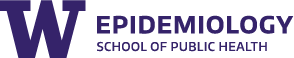 Student Travel Request FormTo request travel funds, email this form to the Epi Administrator, DJ Miller, at mrmiller@uw.edu.  Students presenting at a conference need to attach a copy of their abstract acceptance.Travel Request Due Dates:August 15  for travel between October 1 and January 31November 15  for travel between January 1 and April 30February 10 for travel between April 1 and July 31May 15  for travel between July 1 and October 31NOTE: Student must be registered during academic quarter of travel to be eligible for Epi fundsName: __________________________________	Date form completed: ______________Email: __________________________________	Travel Dates: ______________________Expected Qtr of Graduation from Epi:_________ 	UW Academic Qtr of Travel:__________If presenting at a conference:Meeting/Conference Title: ________________________________________________________	Meeting/Conference website URL: __________________________________________________	Location: ________________________________	Date abstract due: _________________If Doctoral Candidate requesting funds for dissertation related travel:Location: ________________________________	Why are travel funds necessary for your dissertation work? __________________________________________________________________________________________________________________________________________________________________________________________________________________________________________________________________________________________________________________________________________________________Refer to https://finance.uw.edu/travel/perdiem for details on per diem rates. Maximum lodging rate at location:                $ _______Maximum meal/per diem rate at location:   $ _______REQUESTED AMOUNTS:	Airfare:					$ ___________________	Registration fee:			$ ___________________	Lodging: cost per day x____days	$ ___________________	Meals: cost per day x______days	$ ___________________	TOTAL REQUESTED FROM EPI		$ ___________________	maximum of $500 for national/international; $200 for regionalRefer to https://epi.washington.edu/students/student-opportunities/travel-awards/ for full details of Epi’s Student Travel Awards